года в ОШ №1 психологом школы Беляевой А.В. проведены тренинги с учащимися 6-х классов «Развитие позитивных межличностных отношений в коллективе» Целью тренингов было способствовать снижению количества проблем в межличностных отношениях учащихся класса. Предоставление участникам возможности лучше узнать друг друга, развить чувство эмпатии, формировать умения слушать и слышать, давать обратную связь, развивать групповую сплочённость.В ходе проводимых упражнений, ребята рассказывали о своих хороших чертах личности, раскрывали потенциал в умении управлять эмоциями. Выражали свои чувства и желания так, чтобы другие лучше их узнали и понимали.Учились более успешно и правильно общаться с другими людьми: лучше понимать их, меньше конфликтовать.Общение между людьми – это тоже искусство. Одни умело владеют им, притягивая к себе окружающих, и дарят позитив. Другие, наоборот, отталкивают от себя своими колючими словами, сужая и без того узкий круг общения. Существуют позитивные варианты общения, которые необходимо применять в любых ситуациях. Мы их продемонстрировали! И это замечательно!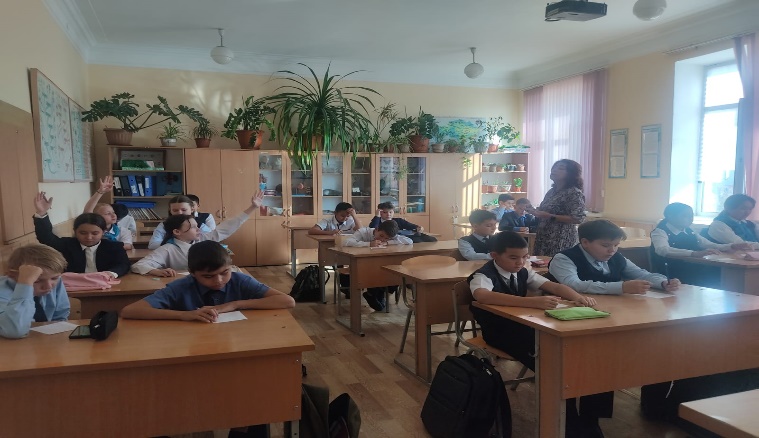 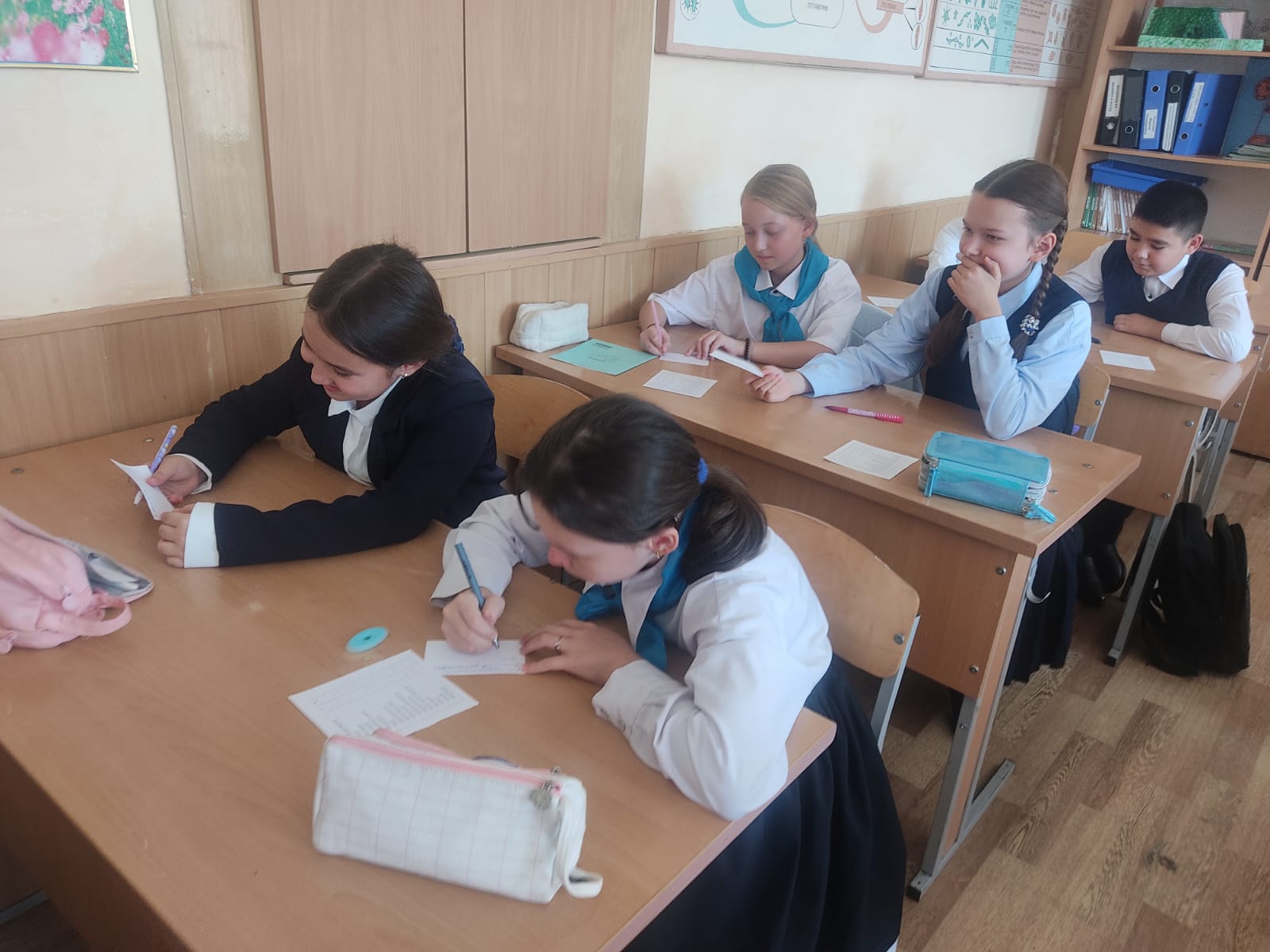 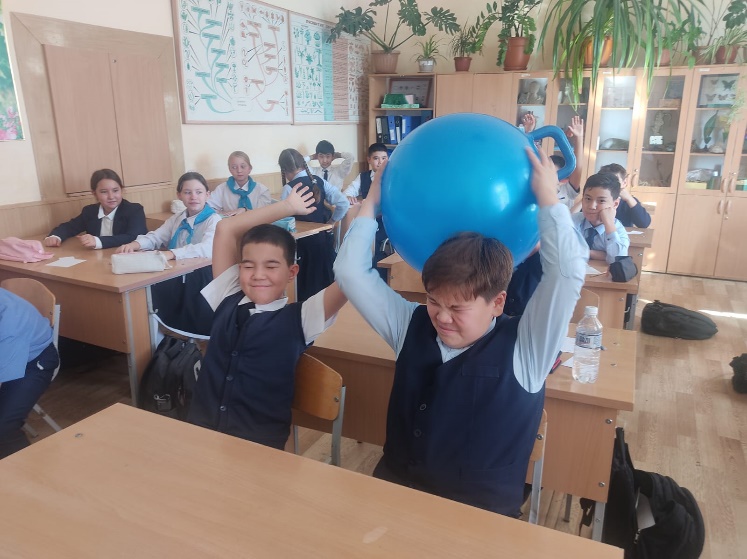 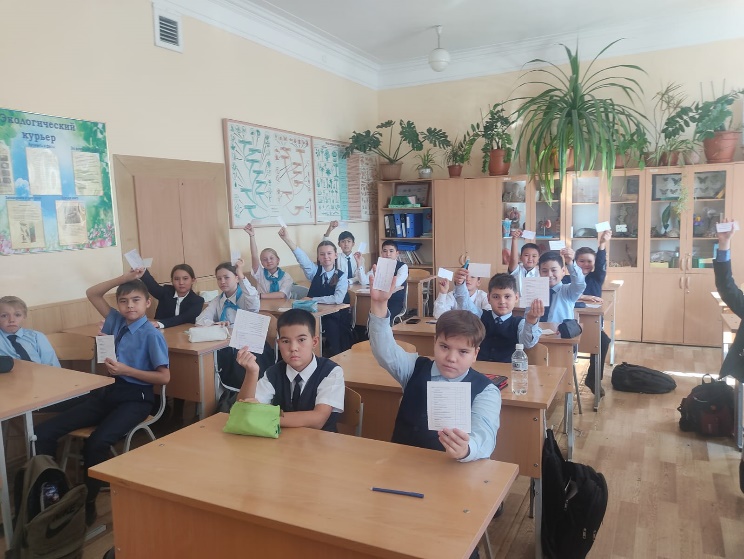 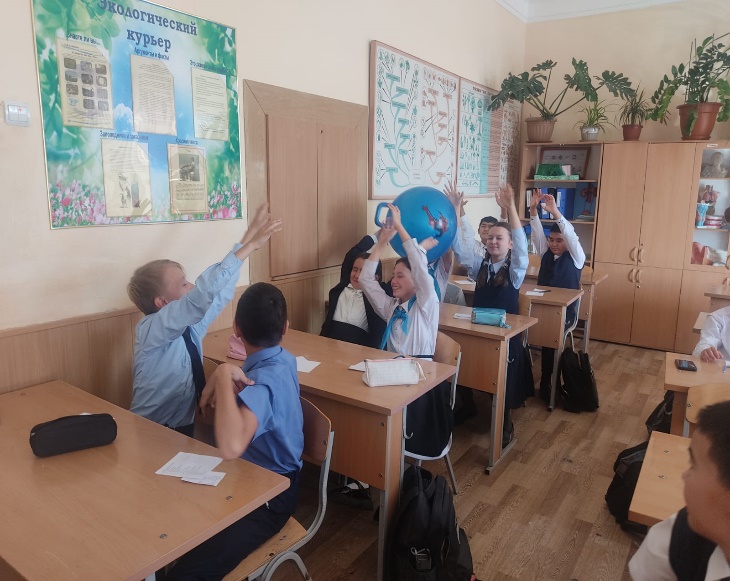 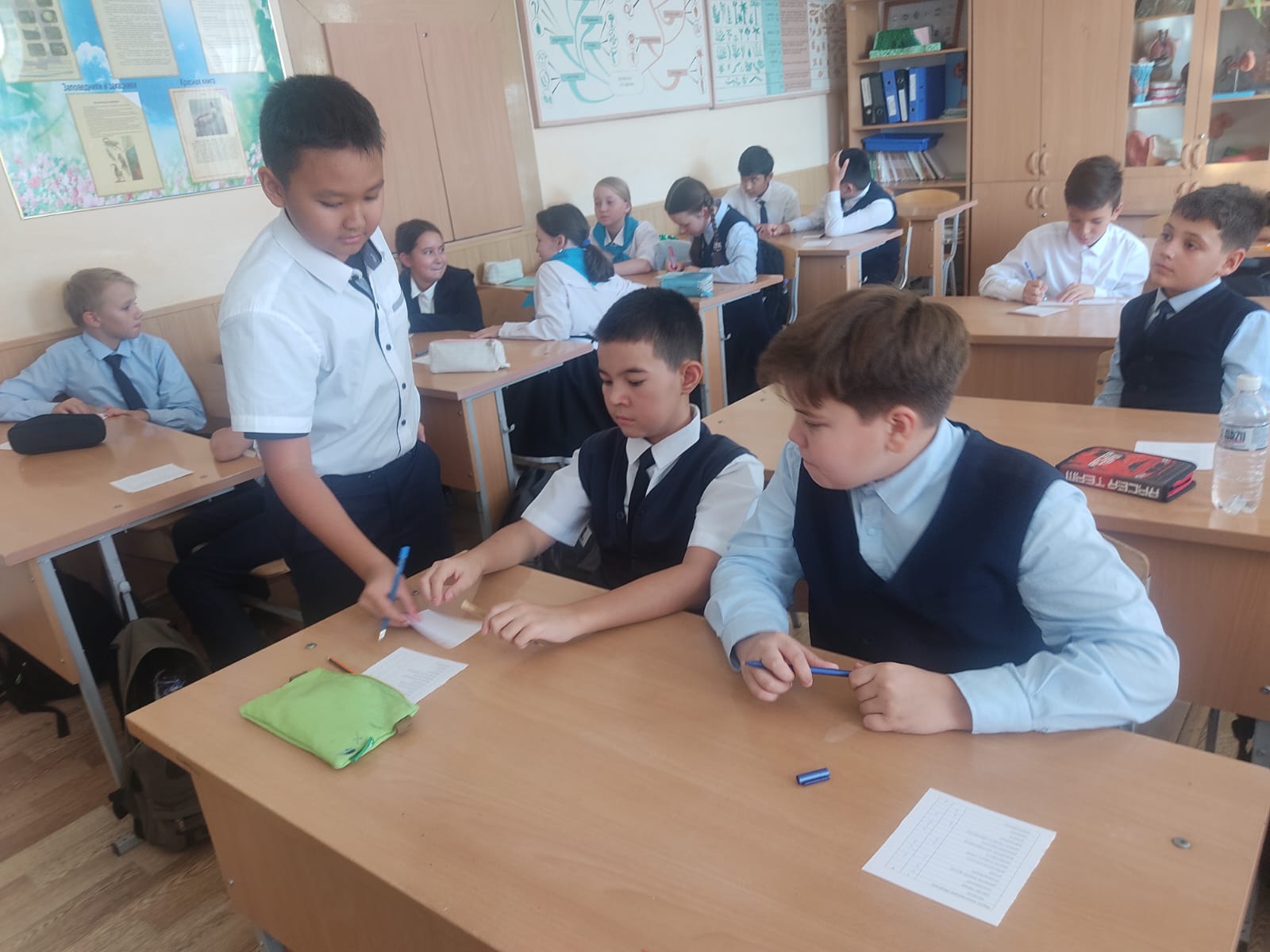 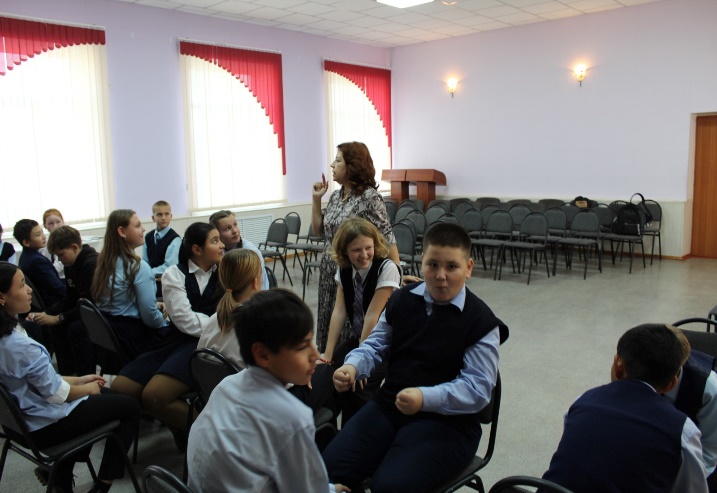 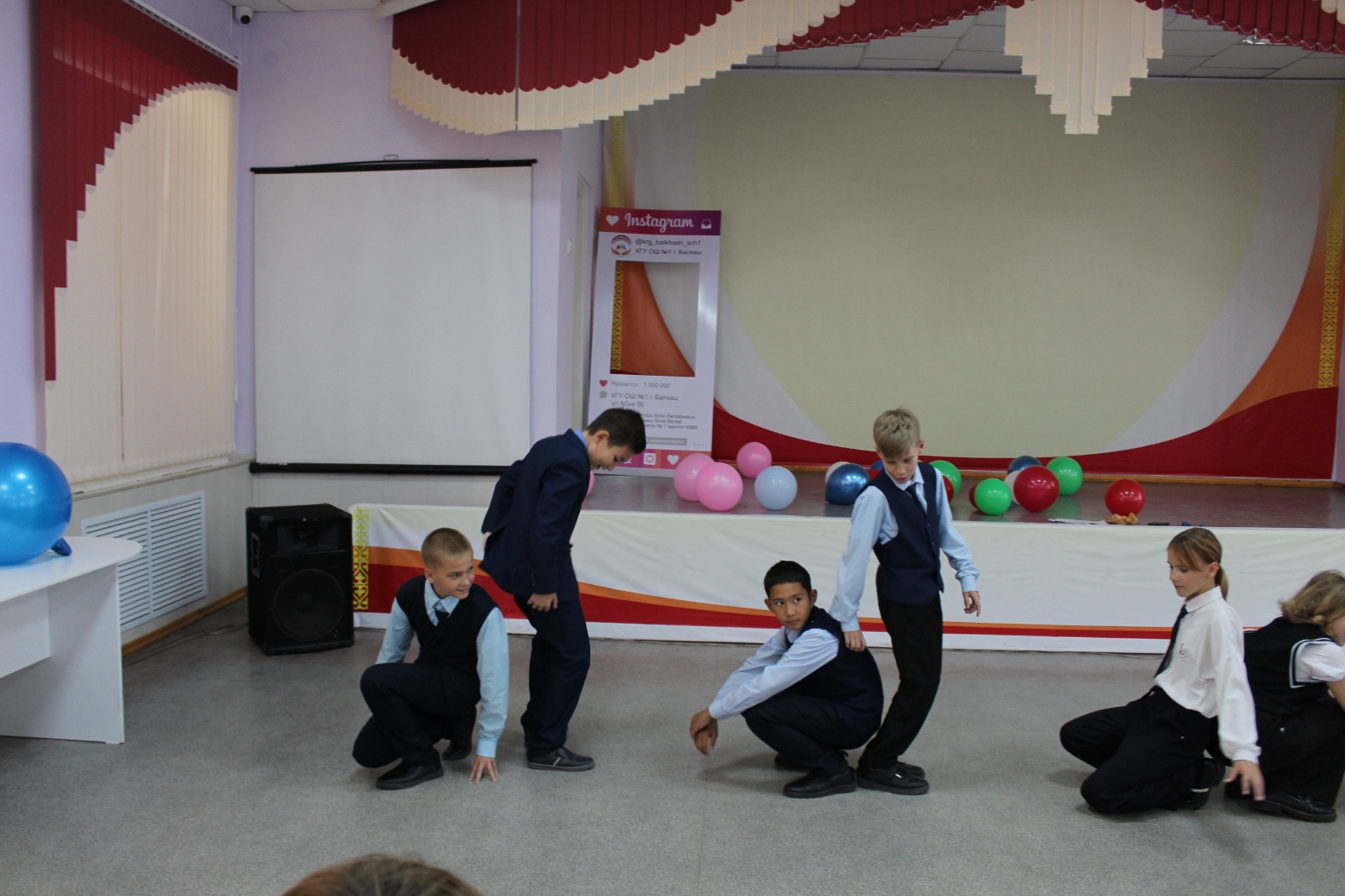 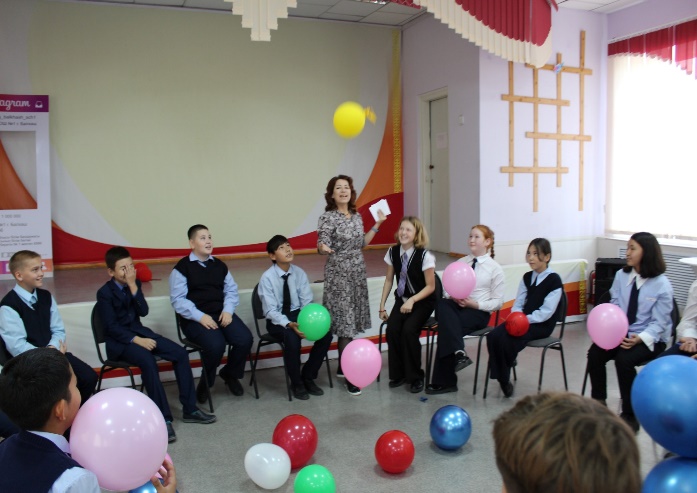 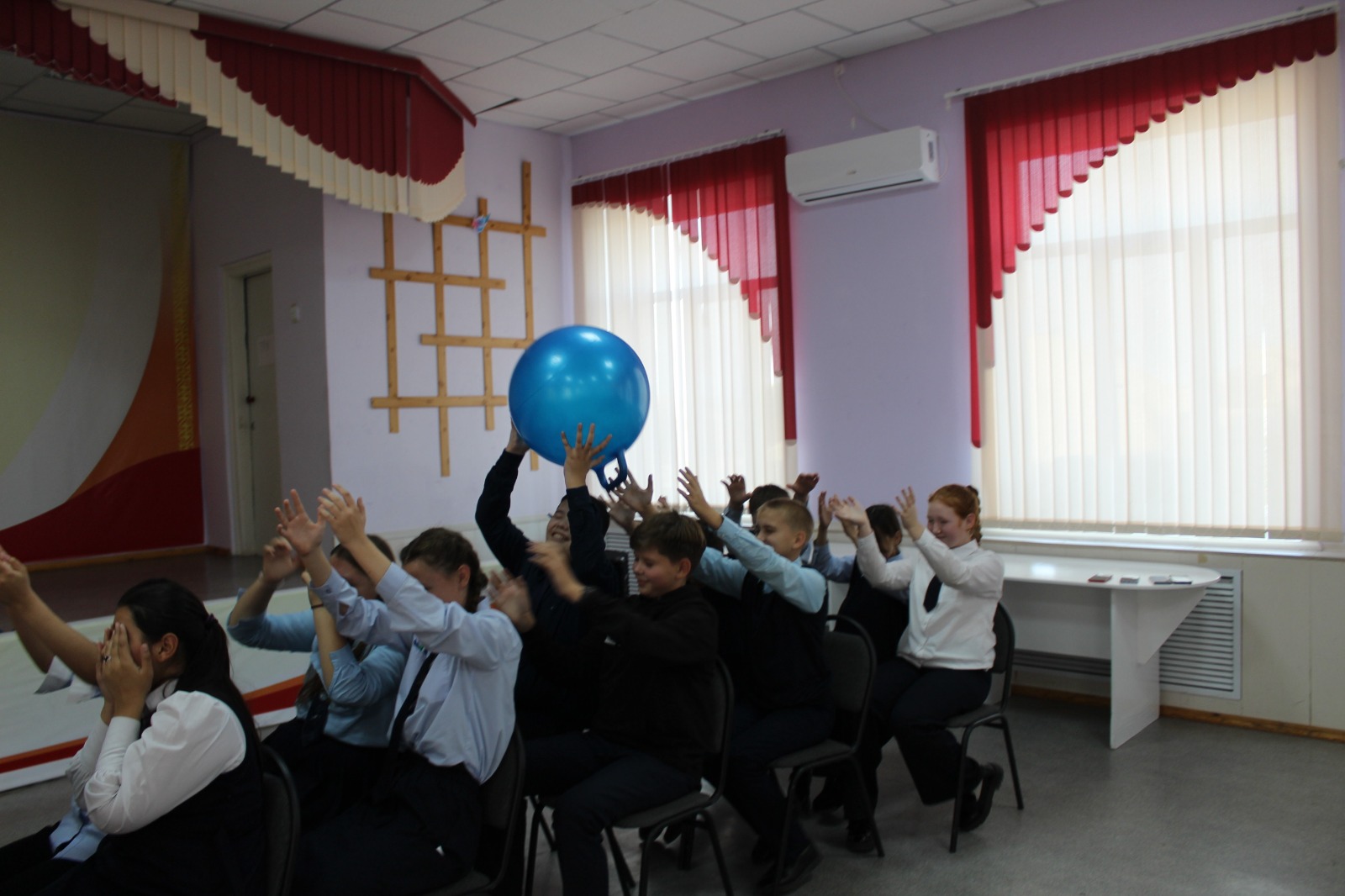 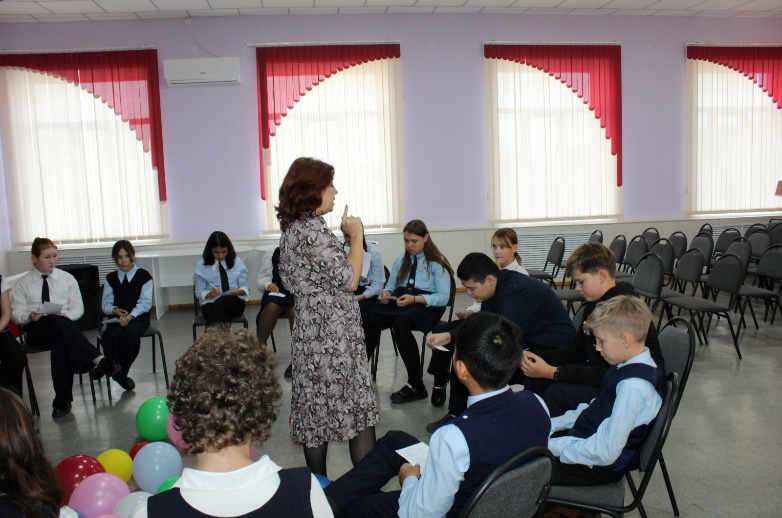 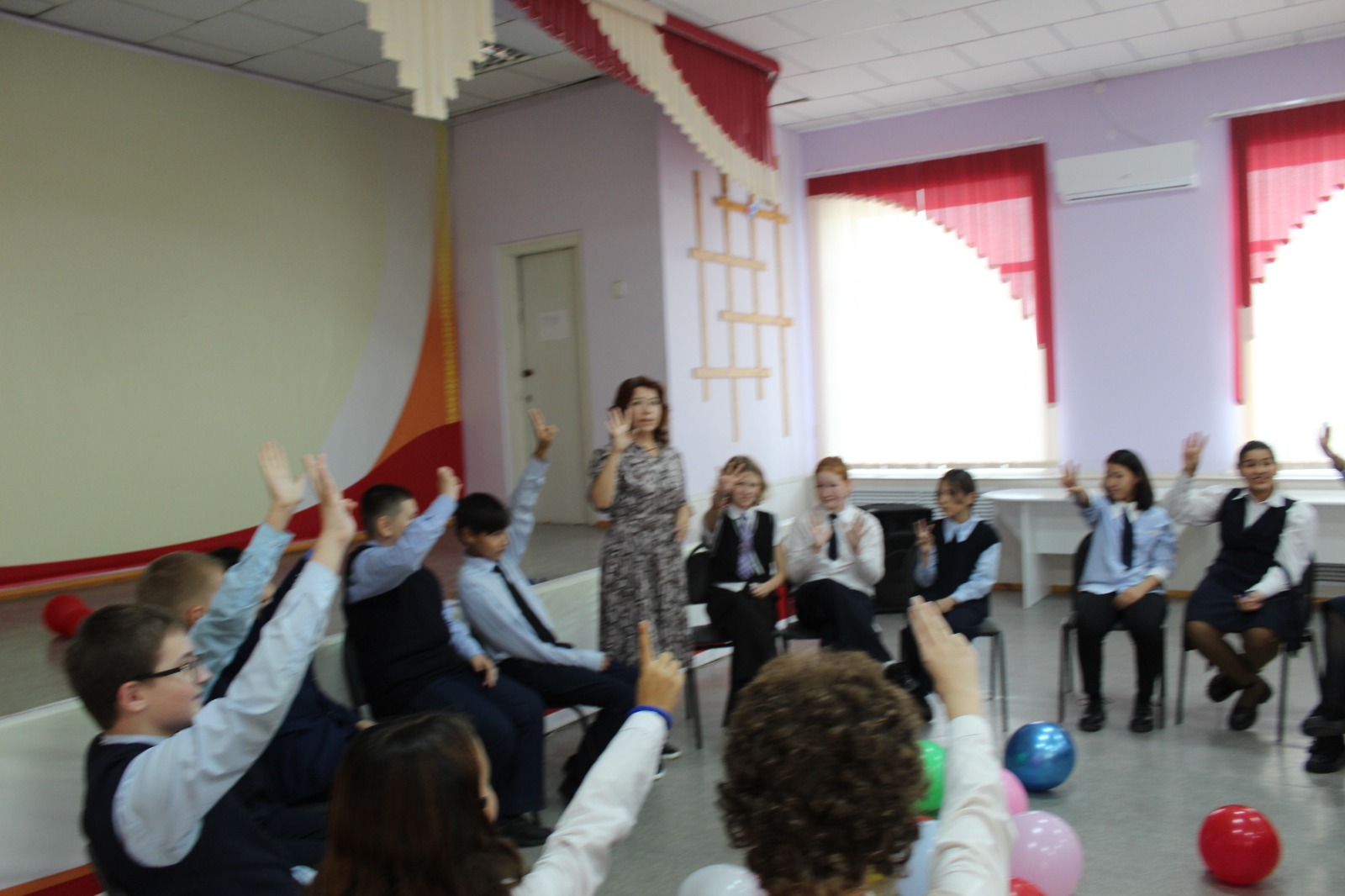 